РЕШЕНИЕСОВЕТА ХАДЫЖЕНСКОГО ГОРОДСКОГО ПОСЕЛЕНИЯАПШЕРОНСКОГО РАЙОНАот 10.10.2017   года                                                                              № 145г.ХадыженскВ соответствии с частью 4 статьи 15 Федерального закона от 6 октября 2003 года № 131-ФЗ «Об общих принципах организации местного самоуправления в Российской Федерации», частью 11 статьи 3 Федерального закона от 7 февраля 2011 года № 6-ФЗ «Об общих принципах организации и деятельности контрольно-счетных органов субъектов Российской Федерации и муниципальных образований», Уставом Хадыженского городского поселения Апшеронского района, Совет Хадыженского городского поселения Апшеронского района р е ш и л:Передать на 2018 год контрольно-счетному органу муниципального образования Апшеронский район – Контрольно-счетной палате муниципального образования Апшеронский район полномочия контрольно-счетного органа Хадыженского городского поселения Апшеронского района по осуществлению внешнего муниципального финансового контроля.Заключить соглашение о передаче Контрольно-счетной палате муниципального образования Апшеронский район полномочий контрольно-счетного органа Хадыженского городского поселения Апшеронского района по осуществлению внешнего муниципального финансового контроля.Администрации Хадыженского городского поселения Апшеронского района:- предусмотреть в бюджете поселения на 2018 год бюджетные ассигнования на исполнение передаваемых полномочий в соответствии с Методикой расчета иных межбюджетных трансфертов, предоставляемых бюджету муниципального образования Апшеронский район на исполнение передаваемых контрольно-счетному органу муниципального образования Апшеронский район полномочий контрольно-счетного органа поселения по осуществлению внешнего муниципального финансового контроля;- передать бюджетные ассигнования в виде иных межбюджетных трансфертов на исполнение указанных полномочий в объёме, предусмотренном бюджетом Хадыженского городского поселения Апшеронского района на 2018 год в порядке, предусмотренном Соглашением.          4. Утвердить методику расчета иных межбюджетных трансфертов, предоставляемых бюджету муниципального образования Апшеронский район из бюджета Хадыженского  городского  поселения Апшеронского района на исполнение передаваемых контрольно-счетному органу муниципального образования Апшеронский район полномочий контрольно-счетного органа Хадыженского городского  поселения Апшеронского района по осуществлению внешнего муниципального финансового контроля (приложение)          5. Контроль за выполнением настоящего решения возложить на председателя комиссии по бюджету, контролю и экономическому развитию Т.И.Сулименко.          6.Отделу организационно-кадровой работы (Бурмакина) опубликовать настоящее решение в установленном законодательством порядке.          7.Настоящее решение  вступает в силу с 01.01.2018 года.Председатель Совета	Глава ХадыженскогоХадыженского городского поселения              городского поселенияАпшеронского района                                       Апшеронского района____________   А.И.Татулян                         ____________Ф. В. Кравцов\ПРИЛОЖЕНИЕУТВЕРЖДЕНОрешением Совета Хадыженскогогородского поселенияАпшеронского районаот 10.10.2017 года № 145МЕТОДИКАрасчета иных межбюджетных трансфертов, предоставляемых бюджету муниципального образования Апшеронский район из бюджета Хадыженского  городского  поселения Апшеронского района на исполнение передаваемых контрольно-счетному органу муниципального образования Апшеронский район полномочий контрольно-счетного органа Хадыженского городского  поселения Апшеронского района по осуществлению внешнего муниципального финансового контроляНастоящая Методика устанавливает порядок определения объема иных межбюджетных трансфертов, предоставляемых бюджету муниципального образования Апшеронский район из бюджета Хадыженского городского поселения Апшеронского района на исполнение передаваемых контрольно-счетному органу муниципального образования Апшеронский район полномочий контрольно-счетного органа Хадыженского городского поселения Апшеронского района по осуществлению внешнего муниципального финансового контроля.Основным критерием при определении объема иных межбюджетных трансфертов, предоставляемых бюджету муниципального образования Апшеронский район (контрольно-счетному органу) на исполнение полномочий по осуществлению внешнего муниципального финансового контроля, является коэффициент объема работ (к), равный отношению собственных доходов бюджета Хадыженского городского  поселения Апшеронского района к собственным доходам консолидированного бюджета района в части поселений, входящих в состав муниципального образования Апшеронский район ( за исключением безвозмездных поступлений).3.	Общий объем межбюджетных трансфертов определяется по формуле:
Суб.= Кол. * Норм. * Коэф., где:Суб. - объем межбюджетных трансфертов на исполнение передаваемых полномочий, в тыс. рублях;Кол. - количество дополнительных штатных единиц муниципальных служащих контрольно-счетного органа муниципального образования Апшеронский район, необходимых для обеспечения исполнения передаваемых полномочий;Норм. - норматив потребности в бюджетных средствах на содержание дополнительной штатной единицы контрольно-счетного органа муниципального образования Апшеронский район на осуществление передаваемых полномочий, в тыс. рублях;Коэф. - коэффициент объема работ, равный отношению собственных доходов бюджета Хадыженского городского  поселения Апшеронского района в последнем отчетном году к собственным доходам консолидированного бюджета района в части поселений ( за исключением безвозмездных поступлений).Норматив потребности контрольно-счетного органа муниципального образования Апшеронский район в бюджетных средствах на исполнение передаваемых полномочий по осуществлению внешнего муниципального финансового контроля рассчитывается муниципальным образованием Апшеронский район исходя из прогнозируемого объема средств, необходимых для полного и своевременного исполнения передаваемых полномочий.Расчетный объем межбюджетных трансфертов на очередной финансовый год, определенный в соответствии с настоящей Методикой, и значения показателей, использованных при расчете, доводятся контрольно-счетным органом муниципального образования Апшеронский район до Совета и администрации Хадыженского городского поселения Апшеронского района не позднее чем за 3 месяца до начала очередного финансового года. 5.	В целях применения настоящей Методики под нормативом потребности контрольно-счетного органа муниципального образования Апшеронский район в бюджетных средствах на исполнение передаваемых полномочий по осуществлению внешнего муниципального финансового контроля понимается расчетный показатель потребности контрольно-счетного органа муниципального образования Апшеронский район, осуществляющего соответствующие полномочия, в бюджетных средствах.6.	Передаваемые Хадыженским городским  поселением Апшеронского района межбюджетные трансферты на исполнение передаваемых
полномочий в полном объеме учитываются в доходах бюджета муниципаль-
ного образования Апшеронский район и расходуются на нужды контрольно-счетного органа муниципального образования Апшеронский район в соответствии с установленным нормативом и приказом Минфина РФ об утверждении Указаний о порядке применения бюджетной классификации Российской Федерации по соответствующим видам расходов.Ведущий специалистюридического отдела                                                                           А. С. РусоваО передаче контрольно-счетному органу муниципального образования Апшеронский район полномочий контрольно-счетного органа Хадыженского городского поселения Апшеронского района по осуществлению внешнего муниципального финансового контроля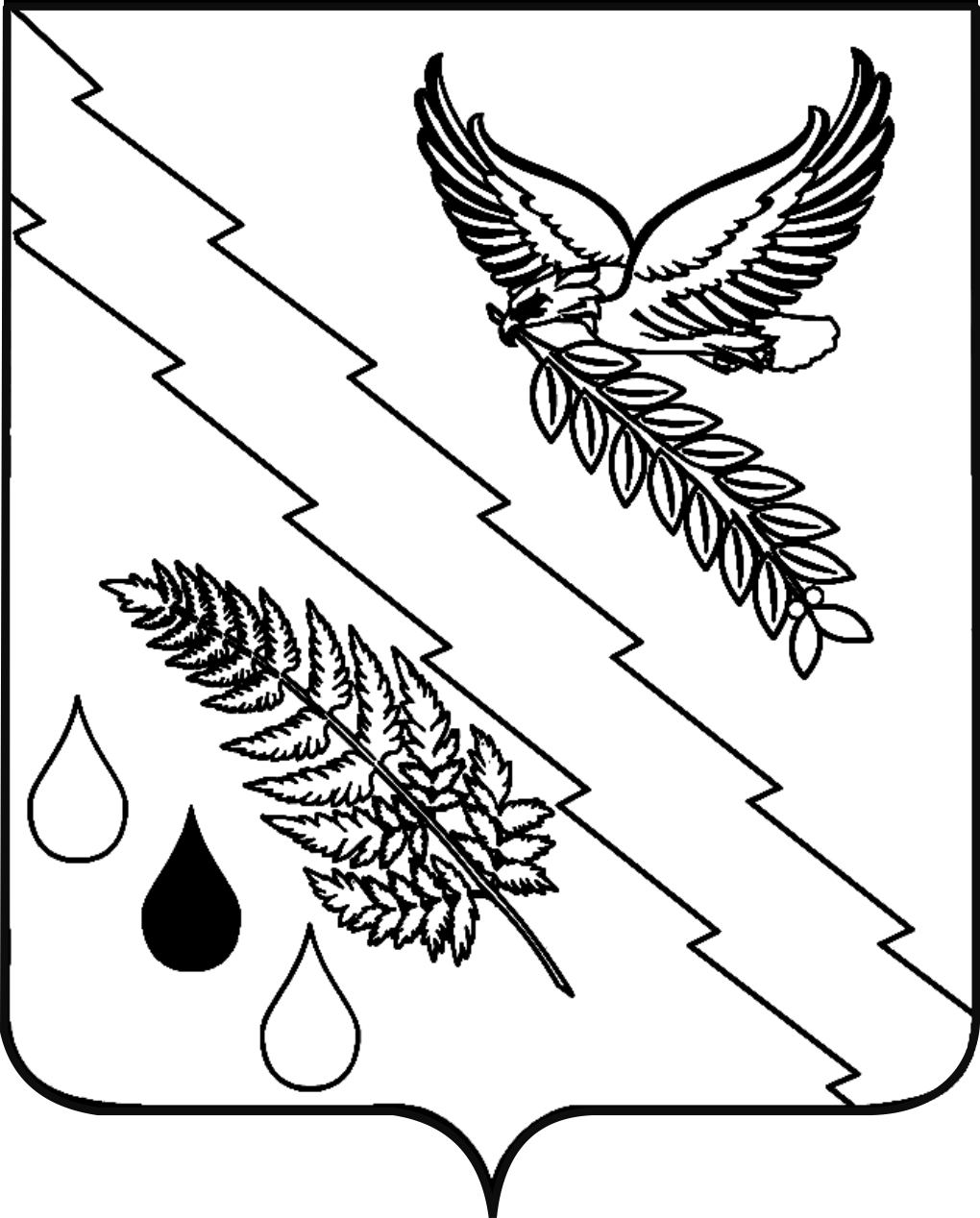 